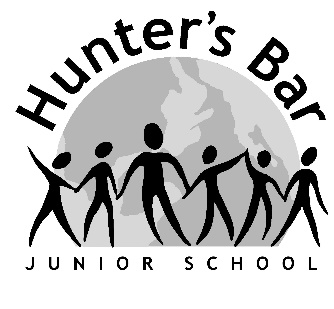 YEAR FIVE CREATE A PLAY IN A DAY EXPERIENCE THURSDAY 12TH MARCHDear parents / carers,	Thank you to all parents and carers who have responded to our letter about the Y5 Create a Play in a Day experience and contributed via sQuid.We have had an overwhelming response from parents and carers who would like to come and watch the final performance on that day, which will take place at 2:30pm promptly and end at 3:15pm. Unfortunately, due to the popular demand from parents and carers to come and watch this performance, we now have no more available audience space. If you have expressed an interest in attending the performance already, then you child will be bringing tickets home. Thanks again for your on going support,Mr Goodhand, Mrs Bridges, Miss Tucker and Mrs SchmidtYEAR FIVE CREATE A PLAY IN A DAY EXPERIENCE THURSDAY 12TH MARCHDear parents / carers,	Thank you to all parents and carers who have responded to our letter about the Y5 Create a Play in a Day experience and contributed via sQuid.We have had an overwhelming response from parents and carers who would like to come and watch the final performance on that day, which will take place at 2:30pm promptly and end at 3:15pm. Unfortunately, due to the popular demand from parents and carers to come and watch this performance, we now have no more available audience space. If you have expressed an interest in attending the performance already, then you child will be bringing tickets home. Thanks again for your on going support,Mr Goodhand, Mrs Bridges, Miss Tucker and Mrs Schmidt